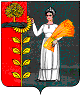 Администрация сельского поселения Дуровский сельсовет Добринского муниципального района Липецкой областиРоссийской ФедерацииПОСТАНОВЛЕНИЕ18.02.2022                                         с. Дурово                                       № 9О признании утратившим силу постановления администрации сельского поселения Дуровский сельсовет                                               Добринского муниципального района Липецкой области                                               от 05.06.2017г № 52/1  «О создании Единой комиссии по                    осуществлению закупок»    	В целях приведения в соответствие с действующим законодательством нормативных правовых актов администрации сельского поселения Дуровский сельсовет, руководствуясь Уставом сельского поселения Дуровский сельсовет, администрация сельского поселения Дуровский сельсоветПОСТАНОВЛЯЕТ1.Признать утратившим силу  постановление администрации сельского поселения Дуровский сельсовет Добринского муниципального района Липецкой области  от 05.06.2017г № 52/1  «О создании Единой комиссии по осуществлению закупок».                                   2. Контроль за исполнением данного постановления возложить на главу администрации сельского поселения Дуровский сельсовет.3. Настоящее постановление вступает в силу с момента его официального  обнародования.Глава  сельского поселения Дуровский сельсовет                                                                Л.И.Жданова